 Prot. n. 2504    c32                                                              Vercelli,22-09-2015Ai  Dirigenti degli Istituti ComprensiviAi Referenti Attività MotoriaOggetto:  progetto scolastico “Smile Cheer” Si trasmette il programma dell’iniziativa in oggetto, promossa dalla Federazione Italiana Cheerleading e Cheerdance, invitando le scuole interessate a comunicare l’intenzione di aderire al progetto direttamente all’ Ufficio dello scrivente .Grazie della collaborazioneIL DIRIGENTE
Antonio Cataniafirma autografa sostituita a mezzo stampa ai sensi dell’articolo 3, comma 2 Decreto legislativo 39/1993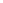 